Publicado en Madrid el 02/10/2018 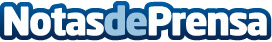 Lingokids obtiene una financiación por valor de 7,3 millones de dólares para consolidarse como ed-tech de éxito a nivel mundialDesde su lanzamiento, en 2016, ha registrado un crecimiento interanual del 300%, contando hoy con más de 7 millones de familias registradas en más de 180 paísesDatos de contacto:LingokidsNota de prensa publicada en: https://www.notasdeprensa.es/lingokids-obtiene-una-financiacion-por-valor Categorias: Nacional Finanzas Idiomas Educación Emprendedores Recursos humanos Innovación Tecnológica http://www.notasdeprensa.es